Hier sind eine Reihe von Verständnisfragen zur App ...                                       Name:_________________________Beschreibe und erkläre die Vorgänge in der Lösung nach Einschalten des Netzgerätes!








Wie ändert sich der Ablauf beim Umpolen und beim Einschalten der Wechselspannung? Beachte auch das Messgerät!




Beschreibe und erkläre die Vorgänge in der Lösung, wenn folgende Änderungen durchgeführt werden, berücksichtige auch das Messgerät: viele Teilchen





schnelle Teilchen






höhere Ladung
AKKappenberg
Elektrische Leitfähigkeit von Flüssigkeiten
SimulationD02e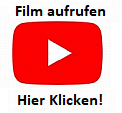 